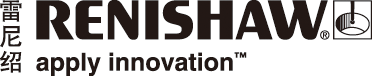 利用拉曼光谱分析生物组织，实现脑胶质瘤快速分类研究人员使用雷尼绍RA816生物分析仪，在神经外科手术过程中鉴别出脑胶质瘤的不同基因亚型。通过在手术过程中了解肿瘤的遗传学信息，临床医生可制定最佳手术和治疗方案，从而有助于提高患者生存率和治疗反应。什么是脑胶质瘤？胶质瘤是起源于神经胶质细胞的颅内肿瘤，神经胶质细胞是大脑和脊髓的支持细胞。胶质瘤占颅内肿瘤的三分之一，而不同类型的胶质瘤需要采用不同的治疗方法。医生必须了解胶质瘤的类型和阶段，才能为每位患者定制最佳治疗方案。目前，对胶质瘤进行分类需要使用化学着色剂、荧光标记和其他昂贵的设备进行实验室测试。这一过程可能需要花费几天时间，从而导致治疗延误，给患者带来不适，并且影响术后治疗的效果。快速获取准确结果该研究团队由来自牛津大学和雷尼绍公司的数名专家组成，由James Livermore博士带领，Livermore博士是英国牛津郡约翰·拉德克利夫医院 (John Radcliffe Hospital) 的一名神经外科专家。他们使用一台雷尼绍RA816生物分析仪测试了62例新鲜组织样品。每个样品都被切成两半，一半使用雷尼绍生物分析仪进行测试，另一半由病理学家使用传统方法进行分析，并将两项测试结果进行比较。该研究团队发现拉曼结果和病理学结果之间一致性良好。他们还发现，不同样品之间蛋白质和脂质含量百分比也有所不同，因此使用RA816生物分析仪能够区分出不同的基因亚型。Livermore博士说：“与传统测试方法相比，拉曼测试的准确性极高，灵敏度可高达100％，特异性可高达95％。这些结果表明，未来，外科医生们可以使用更好的工具，根据患者特异性肿瘤基因定制手术和术后治疗方案。”该团队还设计了一套工作流程，用于指导如何使用RA816进行术中分析。Livermore博士说：“雷尼绍生物拉曼分析仪可快速、经济、高效地分析生物组织，无需专业人员或昂贵的设备。这台仪器使用非常便捷，而且我们已经设计了一套手术室工作流程，无需在实验室进行测试。使用这套工作流程，外科医生可以取出组织样本后放入生物分析仪中，然后在15分钟内即可获得结果。这将彻底改变我们的胶质瘤诊断和治疗方式。”该研究的下一步是进行更大规模的多中心研究，以增加患者样本量，并在多家医院测试该系统验证结果的稳健性。Livermore等人发表的论文中提供了该研究的更多细节：《使用拉曼光谱仪对胶质瘤进行快速术中分子遗传分类》。雷尼绍生物分析仪雷尼绍RA816生物分析仪是一款紧凑型台式拉曼成像系统，专为生物和临床研究设计。RA816提供了一种实用的生物样品分析解决方案，其硬件和软件使用简单，只需少量样品制备，无需染色或标记。如需详细了解雷尼绍生物分析仪如何帮助您的研究，请访问：www.renishaw.com.cn/ra816详情请访问www.renishaw.com.cn/raman-spectroscopy-完-关于雷尼绍雷尼绍是世界领先的工程科技公司之一，在精密测量和医疗保健领域拥有专业技术。公司向众多行业和领域提供产品和服务 — 从飞机引擎、风力涡轮发电机制造，到口腔和脑外科医疗设备等。此外，它
还在全球增材制造（也称3D打印）领域居领导地位，是一家设计和制造工业用增材制造设备（通过金属粉末“打印”零件）的公司。雷尼绍集团目前在36个国家/地区设有80个分支机构，员工5,000人，其中3,000余名员工在英国本土工作。公司的大部分研发和制造均在英国本土进行，在截至2019年6月的2019财年，雷尼绍实现了
5.74亿英镑的销售额，其中94%来自出口业务。公司最大的市场为美国、中国、日本和德国。了解详细产品信息，请访问雷尼绍网站：www.renishaw.com.cn关注雷尼绍官方微信（雷尼绍Renishaw），随时掌握相关前沿资讯：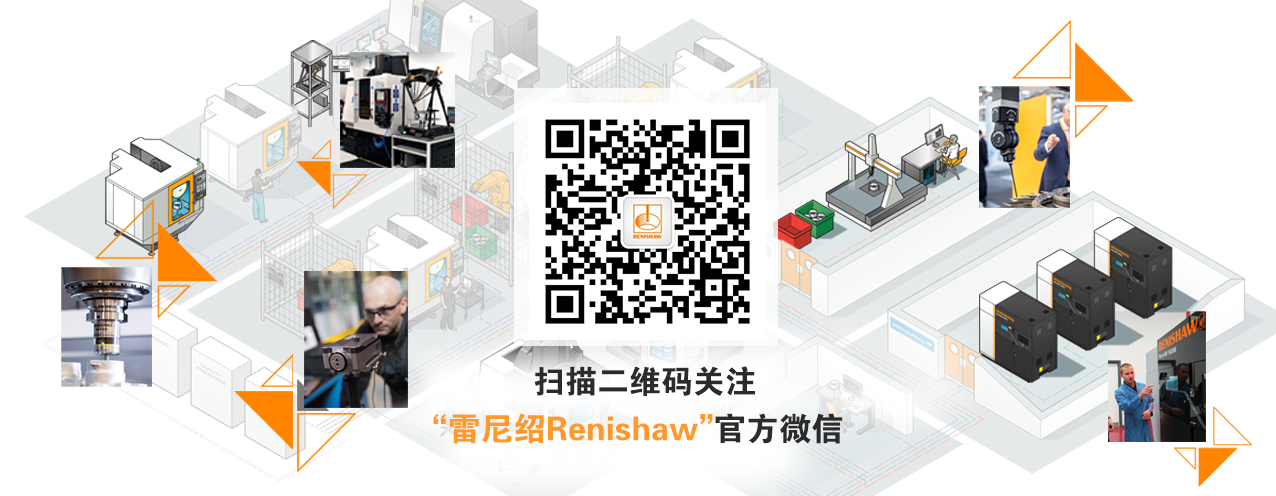 